«Служить – Отечеством дорожить!» 23 февраля - день защитника Отечества. Изначально в этом дне заложен огромный смысл - любить, почитать и защищать свою Отчизну, а в случае необходимости, уметь достойно ее отстоять.     Доброй традицией стало в преддверии этого праздника поздравлять всех мужчин, женщин, которые служили в армии или защищали страну в годы войны.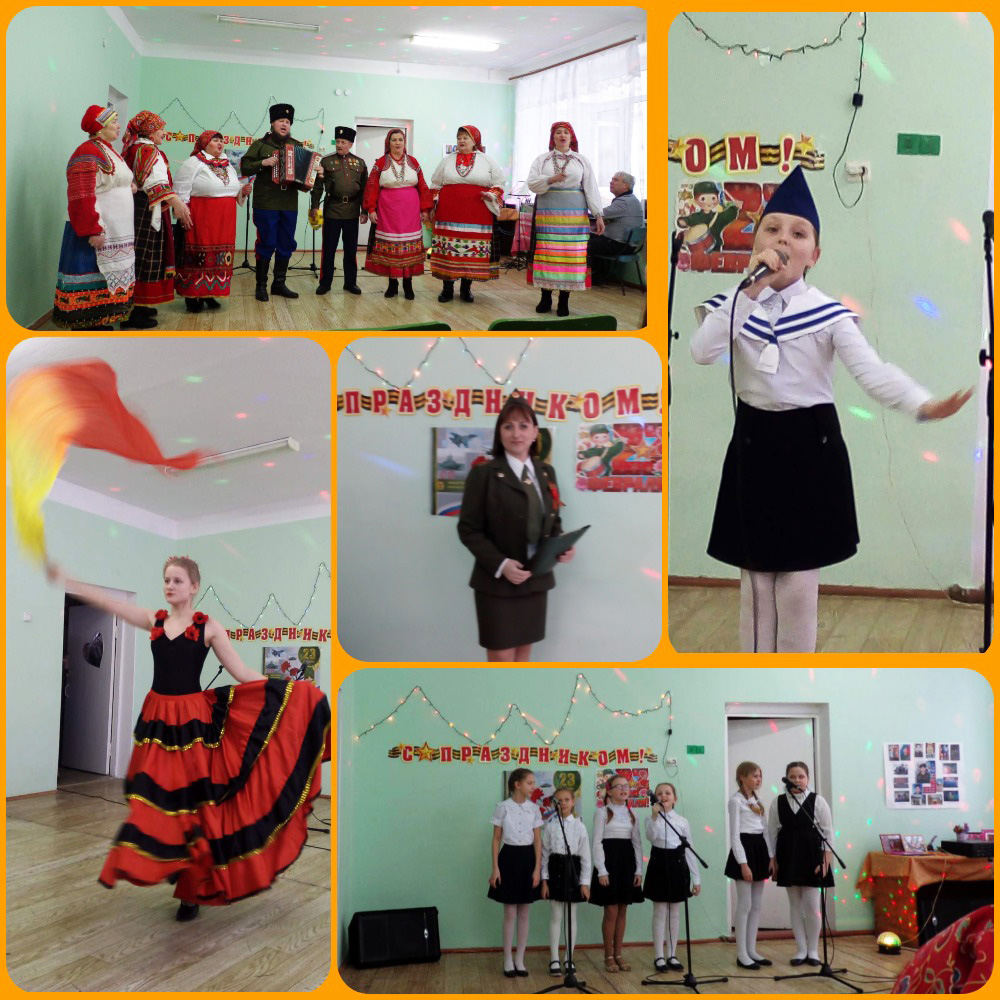 20 февраля в Вяжевском сельском Доме культуры  состоялся праздничный концерт.  Гостей праздника ждала разнообразная программа с участием артистов НовосильскогоЦДК, которые подготовили яркие и красочные номера.  Со сцены  звучали добрые слова поздравлений и пожеланий. Мужчины получили массу приятных сюрпризов и хорошего настроения.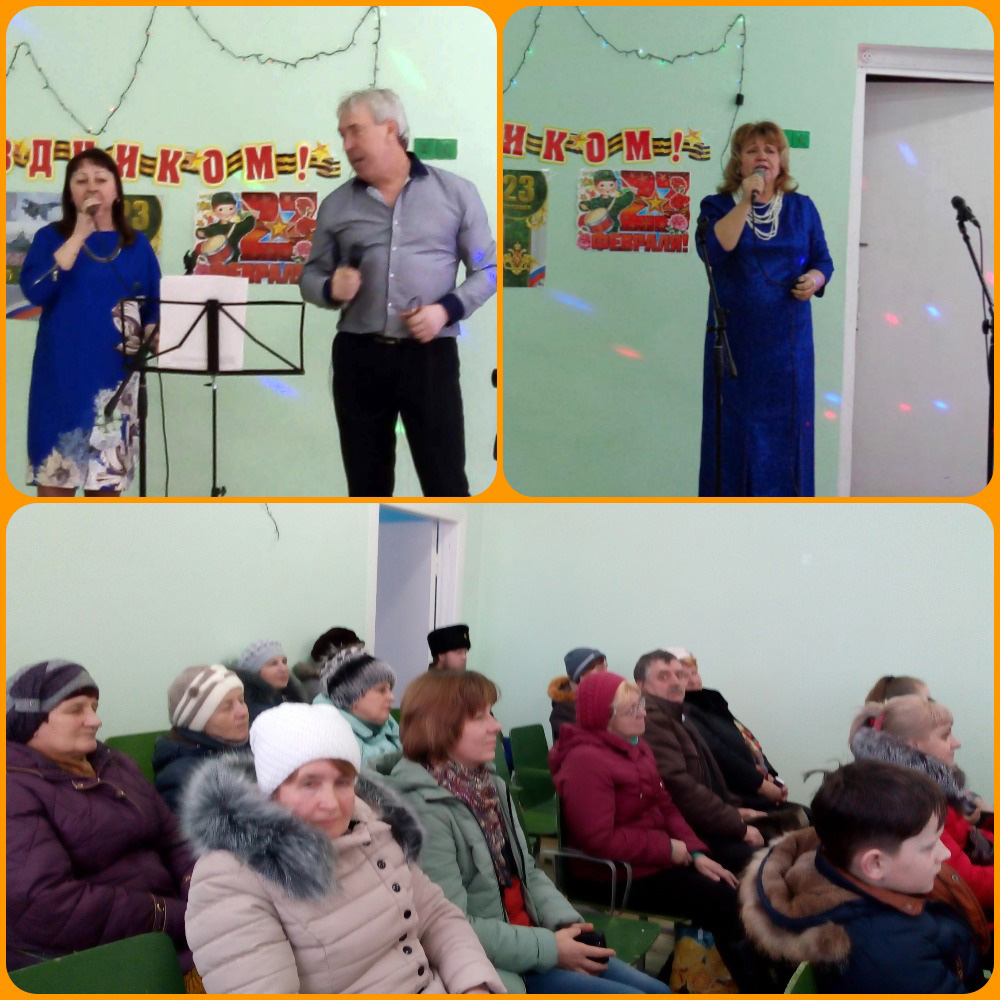 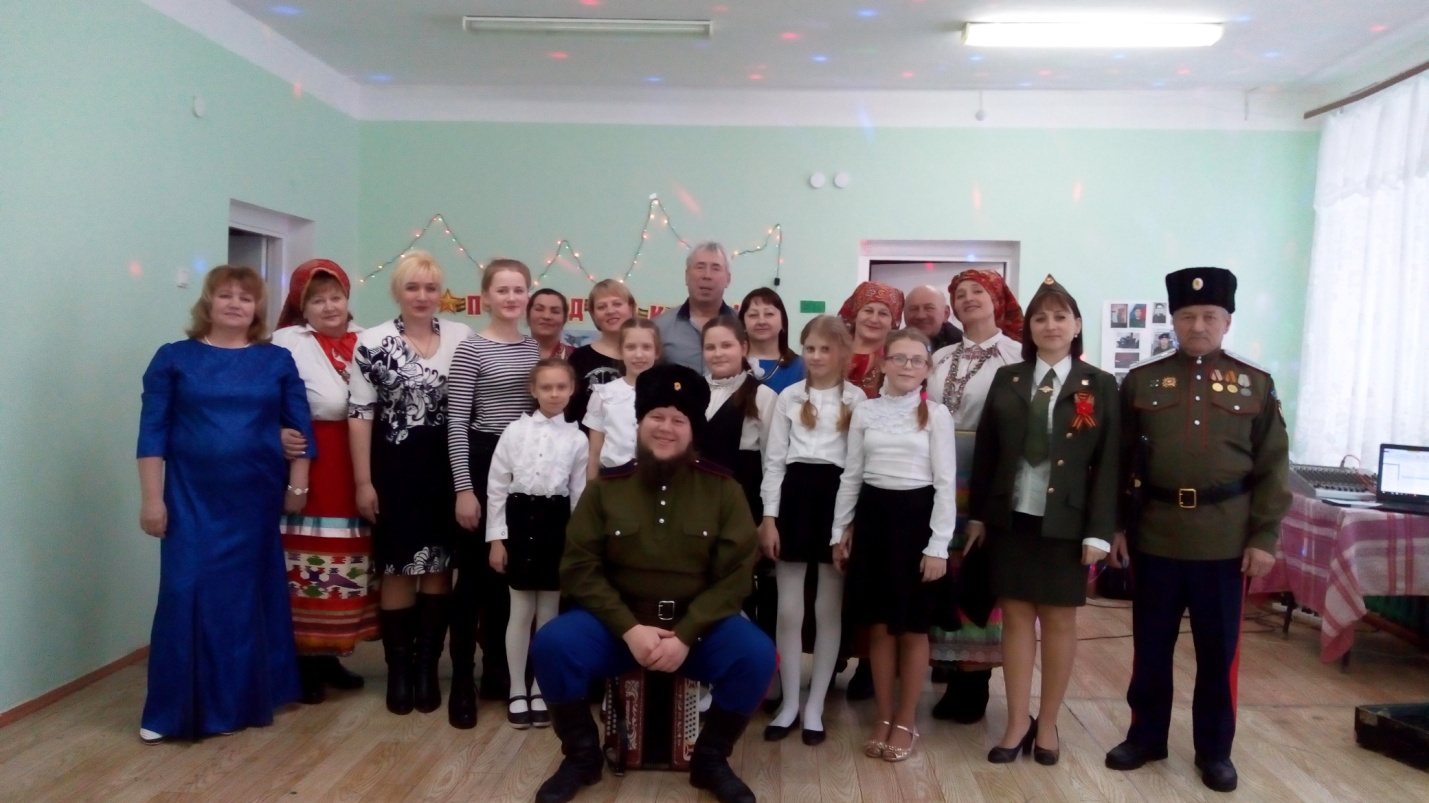 